 МУЗЫКАЛЬНОЕ ВОСПИТАНИЕ - ЭТО НЕ ВОСПИТАНИЕ МУЗЫКАНТА, А, ПРЕЖДЕ ВСЕГО ВОСПИТАНИЕ ЧЕЛОВЕКА.                                                                                                                        В.А.Сухомлинский           МУЗЫКА обладает возможностями воздействия не только на взрослых, но и на детей самого раннего возраста. Более того, и это доказано, даже внутриутробный период чрезвычайно важен для последующего развития человека: музыка, которую слушает будущая мать, оказывает положительное влияние на самочувствие развивающегося ребенка (может быть, и формирует его вкусы и предпочтения). Из сказанного можно сделать вывод о том, сколь важно создавать условия для формирования основ музыкальной культуры детей дошкольного возраста.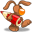         МУЗЫКА – средство воспитания, когда оно осознанно воспринимается ребенком. Человек, которому в детстве распахнули окно в мир прекрасного, умеет полнее и радостнее воспринимать жизнь, видеть мир многостороннее. И мы, взрослые, помогаем детям увидеть красоту в природе, в труде, учим волноваться и радоваться. Каждому родителю нужно помнить, что детей невосприимчивых к музыке нет. Обучая музыке, мы воздействуем на общее развитие и духовный мир ребенка. 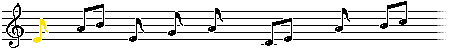            ОСНОВНЫЕ  ЗАДАЧИ  МУЗЫКАЛЬНОГО ВОСПИТАНИЯ:1. Воспитывать любовь и интерес к музыке. Только развитие эмоциональной отзывчивости и восприимчивости дает возможность широко использовать воспитательное воздействие музыки.
2. Обогащать впечатления детей, знакомя их в определенно организованной системе с разнообразными музыкальными произведениями и используемыми средствами выразительности.
3. Приобщать детей к разнообразным видам музыкальной деятельности, формируя восприятие музыки и простейшие исполнительские навыки в области пения, ритмики, игры на детских инструментах. Знакомить с начальными элементами музыкальной грамоты. Все это позволит им действовать осознанно, непринужденно, выразительно.
4. Развивать общую музыкальность детей (сенсорные способности, ладовысотный слух, чувство ритма), формировать певческий голос и выразительность движений. Если в этом возрасте ребенка обучают и приобщают к активной практической деятельности, то происходит становление и развитие всех его способностей.
5. Содействовать первоначальному развитию музыкального вкуса. На основе полученных впечатлений и представлений о музыке проявляется сначала избирательное, а затем оценочное отношение к исполняемым произведениям.
6. Развивать творческое отношение к музыке прежде всего в такой доступной для детей деятельности, как передача образов в музыкальных играх и хороводах, применение новых сочетаний знакомых танцевальных движений, импровизация попевок. 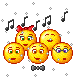 В ребенке важно развивать все лучшее, что заложено в нем от природы; учитывая склонности к определенным видам музыкальной деятельности, на основе различных природных задатков формировать специальные музыкальные способности, способствовать общему развитию.        РАЗВИТИЕ МУЗЫКАЛЬНОСТИ у каждого ребенка свое, поэтому не нужно огорчаться, если у малыша не сразу, получается, петь и танцевать, для этого требуется время. На музыкальных занятиях мы развиваем каждого ребенка и подходим к каждому ребенку индивидуально.Большое внимание уделяется такому инструменту как – голос, именно голос способен стать основой музыкальной культуры человека в будущем. Здесь мы используем принцип “от простого, к сложному”,. Малыш подпевает, но очень осторожно, так как связки голоса тонкие и хрупкие. Обучая пению, мы учитываем физиологические особенности ребенка, методику работы над дыханием, темпом, дикцией. Песенный и танцевальный репертуар подбирается в соответствии с возрастной группой. Обучение предполагает индивидуальный подход и знание физиологии каждого возраста. Обучая навыкам и умениям играть на музыкальных инструментах, развиваем слух и эмоциональную отзывчивость. В младших группах дети подпевают взрослым, слушают, хлопают, топают. В старших группах детей учим петь хором, группами, водить хороводы, танцевать парами, мальчики учатся правильно приглашать девочек на танец. На музыкальных занятиях учим детей: любить петь песни, уметь слушать музыку разных жанров, правильно, красиво и эстетично двигаться. Хочется и родителям пожелать, чтобы дома, на отдыхе, во время прогулок со своими детьми уделяли внимание музыкальному воспитанию. И мы взрослые помогаем реально воспринимать действительность, не разрушая чудесный мир ребенка.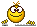                  ПАМЯТКА ДЛЯ РОДИТЕЛЕЙ   
                                  по музыкальному развитию

1. Раннее проявление музыкальных способностей говорит о необходимости начинать музыкальное развитие ребенка как можно раньше. Если не заложить с самого начала прочный фундамент, то бесполезно пытаться построить прочное здание: даже если оно будет красиво снаружи, оно все равно развалится на куски от сильного ветра и землетрясения», — считают педагоги. Время, упущенное как возможность формирования интеллекта, творческих, музыкальных способностей ребенка, будет невосполнимо. 

2. Путь развития музыкальности каждого человека одинаков. Поэтому не следует огорчаться, если у нашего малыша нет настроения что-нибудь спеть или ему не хочется танцевать, а если и возникают подобные желания, то пение, на ваш взгляд, кажется далеким от совершенства, а движения смешны и неуклюжи. Не расстраивайтесь! Количественные накопления обязательно перейдут в качественные. Для этого потребуется время и терпение. 

3. Отсутствие какой-либо из способностей может тормозить развитие остальных. Значит, задачей взрослого является устранение нежелаемого тормоза.

4. Не «приклеивайте» вашему ребенку «ярлык» — немузыкальный, если вы ничего не сделали для того, чтобы эту музыкальность у него развить.    Какое воспитательное значение имеет песнядля детей дошкольного возраста?Голос ребенка – самый доступный инструмент, которым он обладает с ранних лет. 
Вот почему пение все время присутствует в жизни ребенка, заполняет его досуг, помогает организовать сюжетные игры. Песня – яркая, образная форма углубленного представления об окружающей действительности.
Исполнение песни вызывает у ребенка положительное отношение ко всему прекрасному, доброму и порой убеждает его сильнее, чем полученная другим путем информация. Пение благотворно влияет на детский организм, помогает развитию речи, углубленному дыханию, укреплению голосового аппарата.В процессе обучению пению особенно активно развиваются основные музыкальные особенности ребенка: эмоциональная отзывчивость, музыкальный слух, чувства ритма. К.Д. Ушинский отметил: «В песне есть нечто воспитывающее душу и в особенности чувства…»
От правильного организованного обучения пению с раннего возраста в значительной мере зависит нравственно – эстетическое развитие человеческой личности.
Родителям детей дошкольного возраста необходимо обратить внимание на то, какие песни слушает ваш малыш дома. Какой воспитательный характер несет слушаемая песня.Пойте вместе с детьми и помните, какое воспитательное значение несет песня!!!   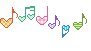 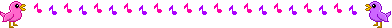 